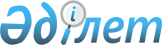 Об утверждении Плана мероприятий по реализации договоренностей, достигнутых в ходе 3-го заседания Межправительственной казахстанско-индийской совместной комиссии по торгово-экономическому, научно-техническому, промышленному и культурному сотрудничествуПостановление Правительства Республики Казахстан от 13 декабря 1999 года N 1909

      В целях реализации договоренностей, достигнутых в ходе 3-го заседания Межправительственной казахстанско-индийской совместной комиссии по торгово-экономическому, научно-техническому, промышленному и культурному сотрудничеству в городе Алматы 29 марта 1999 года, Правительство Республики Казахстан постановляет: 

      1. Утвердить прилагаемый План мероприятий по реализации договоренностей, достигнутых в ходе 3-го заседания Межправительственной казахстанско-индийской совместной комиссии по торгово-экономическому, научно-техническому, промышленному и культурному сотрудничеству (далее - План) в городе Алматы 29 марта 1999 года. 

      2. Центральным и местным исполнительным органам принять конкретные меры по выполнению поручений, предусмотренных Планом. 

      3. Контроль за исполнением настоящего постановления возложить на Министерство энергетики, индустрии и торговли Республики Казахстан. 

      4. Настоящее постановление вступает в силу со дня подписания. 

 

     Премьер-Министр  Республики Казахстан

                                                       Утвержден                                              постановлением Правительства                                                  Республики Казахстан                                            от 13 декабря 1999 года N 1909 



 

                                План        мероприятий по реализации договоренностей, достигнутых                   в ходе 3-го заседания Межправительственной казахстанско-       индийской совместной комиссии по торгово-экономическому,          научно-техническому, промышленному и культурному            сотрудничеству в г. Алматы 29 марта 1999 года---------------------------------------------------------------------------N !    Мероприятия           !      Ответственные           ! Сроки    п/п!                          !      за выполнение           ! исполнения---------------------------------------------------------------------------1  Подготовить к подписанию    проекты:    Соглашения в области        Министерство природных      II кв. 2000 г.     экологии и окружающей       ресурсов и охраны      среды                       окружающей среды    Соглашения в области        Агентство по туризму и      III кв.2000 г.     туризма                     спорту     Меморандума о               Министерство сельского      II кв. 2000 г.     взаимопонимании по          хозяйства    сотрудничеству в области        сельского хозяйства    Меморандума о               Агентство по                II кв. 2000 г.    взаимопонимании по          регулированию естественных    развитию малого и среднего  монополий, защите конкуренции    бизнеса                     и поддержке малого бизнеса2  Представить индийской       Министерство энергетики,    III кв.2000 г.     стороне проект совместного  индустрии и торговли        Центра приема и обработки    космической информации,    получаемой с индийских    спутников3  Разработать программу по    Министерство природных      II кв. 2000 г.    совместному сотрудничеству  ресурсов и охраны     в области охраны            окружающей среды     окружающей среды 4  Совместно с индийской       Министерство сельского     стороной рассмотреть        хозяйства,    предложения и проекты,      Министерство энергетики,    Постоянно    оговоренные на заседании    индустрии и торговли,    комиссии:                   Министерство транспорта    по сельскому хозяйству;     и коммуникаций,    машиностроению;             Агентство по туризму и спорту,    углю;                       ЗАО "Национальная    нефти и газу;               нефтегазовая компания "Казахойл"    легкой промышленности;      Агентство по регулированию    транспорту и туризму;       естественных монополий, защите    строительству;              конкуренции и поддержке малого                                бизнеса, Агентство по                                 инвестициям5  О ходе реализации           Министерство сельского      I раз в    достигнутых                 хозяйства, Министерство     полугодие          договоренностей и о         образования и науки,    состоянии дел в             Министерство транспорта и    соответствующих отраслях    коммуникаций, Агентство по    информировать Министерство  туризму и спорту,    энергетики, индустрии и     Министерство природных    торговли                    ресурсов и охраны                                окружающей среды,                                Агентство по регулированию                                естественных монополий,                                защите конкуренции и                                 поддержке малого бизнеса,                                Агентство по инвестициям6  Обсудить предложения        ЗАО "Национальная           II кв. 2000 г.    индийской стороны по нефти  нефтегазовая компания          и газу для достижения       "Казахойл", Министерство    взаимоприемлемого           энергетики, индустрии и    Соглашения                  торговли 7  Обсудить предложения        Министерство сельского      I кв. 2000 г.    индийской стороны по        хозяйства    сотрудничеству в области    сельского хозяйства8  Подготовить и передать      ЗАО "Фонд развития         II кв. 2000 г.    индийской стороне список    малого предпринимательства"    технологий, необходимых     (по согласованию),         для развития малого и       Агентство по регулированию    среднего бизнеса            естественных монополий,                                 защите конкуренции и                                поддержке малого бизнеса9  Проработать с индийской     Агентство по регулированию  II кв. 2000 г.    стороной вопрос об          естественных монополий,    открытии в Алматы Центра    защите конкуренции и    развития                    поддержке малого бизнеса,     предпринимательства         ЗАО "Фонд развития малого                                предпринимательства"                                (по согласованию),                                аким г. Алматы (Специалисты: Умбетова А.М.,              Цай Л.Г.)     
					© 2012. РГП на ПХВ «Институт законодательства и правовой информации Республики Казахстан» Министерства юстиции Республики Казахстан
				